www.geniustoys.gr                    Υψηλάντου 121-123, 18532 Πειραιάς                             T: 210 4177417 F: 210 4177418                                          E: info@geniustoys.gr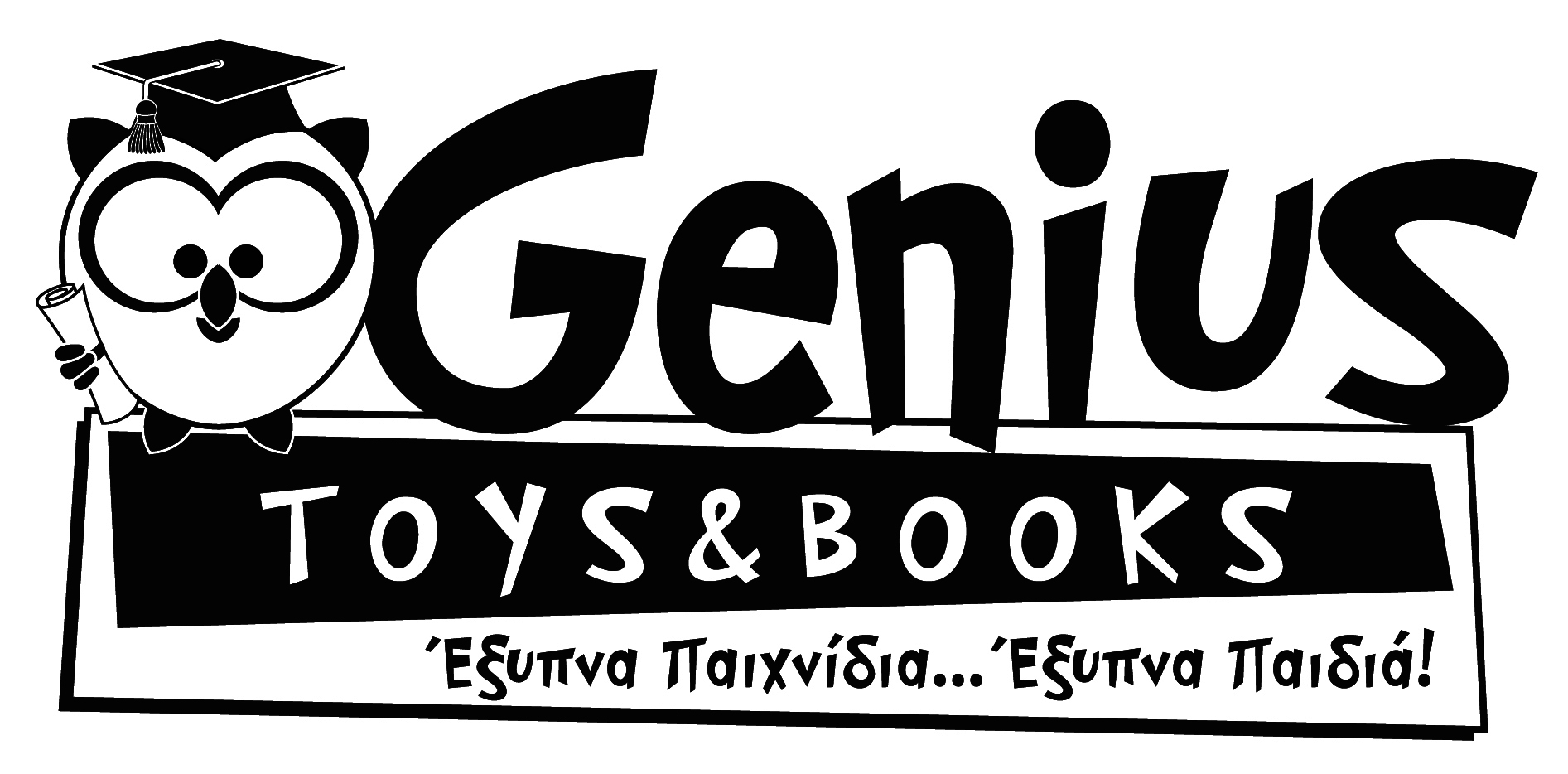 ΑΙΤΗΣΗ ΠΑΡΑΓΓΕΛΙΑΣ ΜΕΣΩ FAXΣτοιχεία πελάτη:Όνομα: _________________________________Επώνυμο:______________________________________________Τηλέφωνο:______________________________ E-mail:_________________________________________________Διεύθυνση:____________________________________________________Περιοχή:__________________________Ταχ. Κωδικός:___________________________Πόλη:____________________________________________Ελλάδα.Για έκδοση τιμολογίου:Επωνυμία:_____________________________________________________ΑΦΜ:___________________________ΔΟΥ:__________________________________Δραστηριότητα:___________________________________________Παραγγελία προϊόντων:Τρόπος πληρωμής: Αποδέχομαι τους Όρους Χρήσης & Συναλλαγής όπως εμφανίζονται στην ιστοσελίδα www.geniustoys.gr  Ημερομηνία:______________________________Υπογραφή πελάτη:______________________________________Α/ΑΚωδικόςΠεριγραφήΠοσότητα (τεμάχια)Τιμή Μονάδας με ΦΠΑΣυσκευασία δώρου (+2€)123456Έξοδα Αποστολής (δωρεάν για αγορές αξίας άνω των 49€) :Έξοδα Αποστολής (δωρεάν για αγορές αξίας άνω των 49€) :Έξοδα Αποστολής (δωρεάν για αγορές αξίας άνω των 49€) :Έξοδα Αποστολής (δωρεάν για αγορές αξίας άνω των 49€) :Έξοδα Αποστολής (δωρεάν για αγορές αξίας άνω των 49€) :Έξοδα Αποστολής (δωρεάν για αγορές αξίας άνω των 49€) :Παραλαβή από το κατάστημα  (ΔΩΡΕΑΝ)Αντικαταβολή  (+2€)